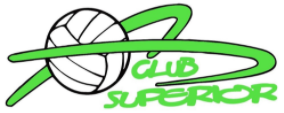 Club Superior Volleyball Fee Breakdown 2021-2022 seasonBadger Region fees (broken up in the $15 try out fee and $35 upgrade membership fee) covers Sanction and Insurance per player. Pay online at www.badgervolleyball.org. Club dues cover Tournament Fees, Uniforms, Court Rental, Coaching Fees, Equipment, 1st Aid Supplies, Web Site, & Facility Rental. Pay online at www.csvb.org or mail to CSVB at PO Box 1901, Superior, WI 55880. Optional fund-raising opportunities will be provided for all players to help offset these costs.$50.00 discount for additional player in the same family.*$100 Tryout fee is non-refundable unless a player is cut from the program. If the player is cut from the program, the balance of $80 will be returned to the player within one week of team selections.**Total fees do not include any travel expenses or hotel accommodations.  Club Superior Volleyball Fee Breakdown 2021-2022 seasonBadger Region fees (broken up in the $15 try out fee and $35 upgrade membership fee) covers Sanction and Insurance per player. Pay online at www.badgervolleyball.org. Club dues cover Tournament Fees, Uniforms, Court Rental, Coaching Fees, Equipment, 1st Aid Supplies, Web Site, & Facility Rental. Pay online at www.csvb.org or mail to CSVB at PO Box 1901, Superior, WI 55880. Optional fund-raising opportunities will be provided for all players to help offset these costs.$50.00 discount for additional player in the same family.*$100 Tryout fee is non-refundable unless a player is cut from the program. If the player is cut from the program, the balance of $80 will be returned to the player within one week of team selections.**Total fees do not include any travel expenses or hotel accommodations.  Payment Due DatesClub TeamSelect TeamNational TeamNov 13, 2021 Before tryoutsBadger Region Tryout Non-Refundable Fee (Insurance)- Online through Badger$15$15$15Nov 13, 2021CSVB Deposit/Tryout Fee$100*$100*$100*Nov 13, 2021Badger Region Membership- Online through Badger $35$35$35Dec 6, 2021Before practice beginsClub Superior Dues$150$300$450Jan 10, 2022Club Superior Dues$150$300$450Total $450**$750**$1050**Payment Due DatesClub TeamSelect TeamNational TeamNov 13, 2021 Before tryoutsBadger Region Tryout Non-Refundable Fee (Insurance)- Online through Badger$15$15$15Nov 13, 2021CSVB Deposit/Tryout Fee$100*$100*$100*Nov 13, 2021Badger Region Membership- Online through Badger $35$35$35Dec 6, 2021Before practice beginsClub Superior Dues$150$300$450Jan 10, 2022Club Superior Dues$150$300$450Total $450**$750**$1050**